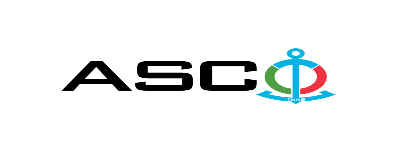 “AZƏRBAYCAN XƏZƏR DƏNİZ GƏMİÇİLİYİ” QAPALI SƏHMDAR CƏMİYYƏTİNİN№AM-009/2023 NÖMRƏLİ 31.01.2023-ci il MÜXTƏLİF TƏYİNATLI XORTUMLARIN SATINALINMASI MƏQSƏDİLƏ KEÇİRDİYİAÇIQ MÜSABİQƏNİN QALİBİ HAQQINDA BİLDİRİŞ                                                              “AXDG” QSC-nin Satınalmalar KomitəsiSatınalma müqaviləsinin predmetiMÜXTƏLİF TƏYİNATLI XORTUMLARIN SATINALINMASIQalib gəlmiş şirkətin (və ya fiziki şəxsin) adı                                   AZHYDRO MMCMüqavilənin qiyməti122588.00 AZNMalların tədarük şərtləri (İncotresm-2010) və müddəti                                     DDPİş və ya xidmətlərin yerinə yetirilməsi müddətiİLLİK